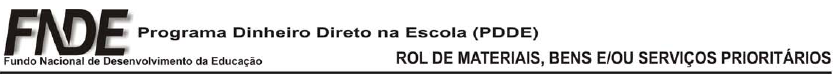 BLOCO 1 - IDENTIFICAÇÃO DA ESCOLABLOCO 2 - ESPECIFICAÇÃO DOS MATERIAIS, BENS E/OU SERVIÇOS PRIORITÁRIOSBLOCO 3 - RAZÕES QUE DETERMINARAM AS PRIORIDADESBLOCO 4 - RESPONSABILIZAÇÃOEste formulário deve ser preenchido em 2 (duas) vias, com a seguinte destinação:1ª via – para arquivo na Prefeitura Municipal (PM), Secretaria Estadual ou Distrital de Educação (SEDUC) ou Unidade Executora Própria (UEx)2ª via – para arquivo na escola beneficiada01 - Código Censo	01 - Código Censo	02 - Nome02 - Nome03 - UF04 - Município04 - Município05 - Esfera Administrativa09 - Local e Data	10 - Nome e Assinatura do(a) Diretor(a) da Escola